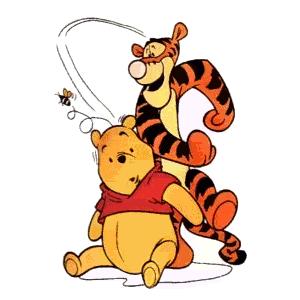 KEY:BULLMILECANDYCARROTMOUSEVEILUSAMILKANGELVACATIONRUNELEVENSHEWIMPLANDMARKMONKEYSCHOOLMOONOLDORANGEONEFUNNYCHURCHPARISMONDAYLOVE                                       ANSWER: He was looking for Pooh!